Pensilva Handwriting Progression Document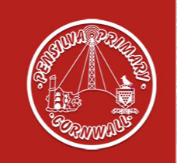 Refer also to the Handwriting and Presentation Assessment Documents A to IEYFS  EYFS Assessment Statements: Letter formationMost children should be able to:    ELG: Gross Motor Skills:Negotiate space and obstacles safely, with consideration for themselves and others;Use core muscle strength to achieve a good posture when sitting at a table.ELG: Fine Motor SkillsHold a pencil effectively in preparation for fluent writing – using the tripod grip in almost all cases;Develop the foundations of a handwriting style which is fast, accurate and efficient.ELG: Writing Write recognisable letters, most of which are correctly formed; [Begin to form lower case letters in the correct direction, starting and finishing in the right place using the RWI rhymes for letter formation]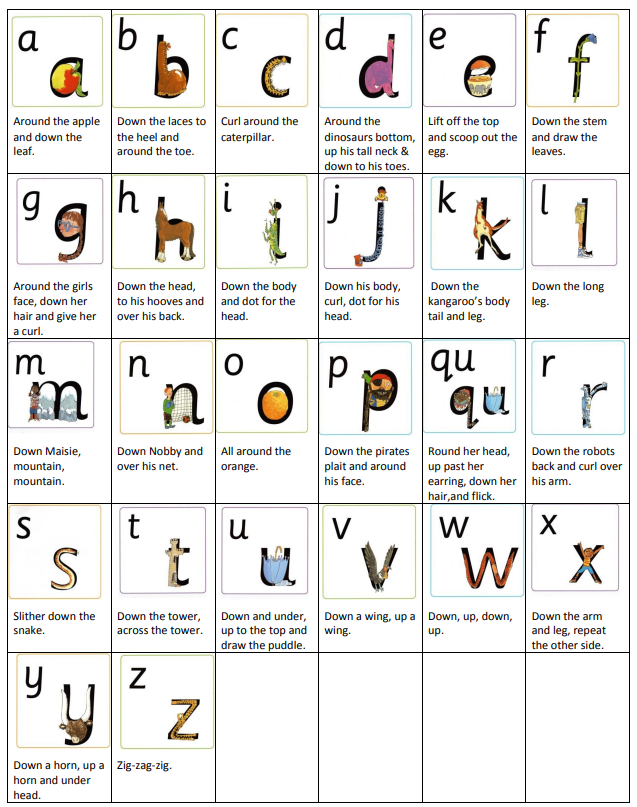 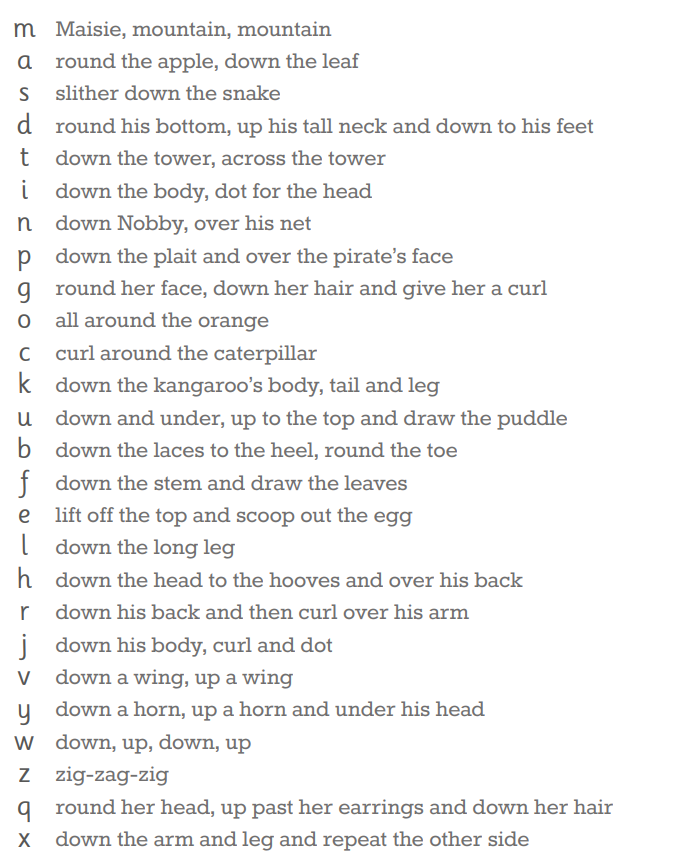 Years 1-6  Year 1 Assessment Statements: Letter formation accuracy and transitioning to pre-cursiveMost children should be able to:understand which letters belong to which handwriting ‘families’ (letters that are formed in similar ways) and to practise these.Sit correctly at a table and hold a pencil correctly and comfortably.  To form lower-case letters in the correct direction, starting and finishing in the right place [adding lead ins and lead outs to move to a pre-cursive style]Form capital letters. Form digits 0-9. Year 2 Assessment Statements: Positioning and Sizing of Letters / Pre-cursive consistency and transitioning to continuous cursive style By the end of these lessons, most children should be able to: form lower case letters with lead ins and lead outs of the correct size relative to one another; use spacing between words that reflects the size of the letters.Use some of the diagonal and horizontal strokes needed to join letters. Begin to join  letters.  Write capital letters and digits of consistent size.  Year 3 and Year 4 Assessment Statements: Positioning and Sizing of Letters / Use of Continuous Cursive to Join Most children should be able to: • use the diagonal and horizontal strokes that are needed to join letters •  increase the legibility, consistency and quality of their handwriting by ensuring that the downstrokes of letters are parallel       and equidistant increase the legibility, consistency and quality of their handwriting. Space lines of writing sufficiently so that the ascenders and descenders of letters do not touch. Adapt Coverage below as appropriate to meet needs of class as identified in assessment:Year 5 and Year 6 Assessment Statements: Fluency, Style and SpeedMost children should be able to:Write fluently, joined and legibly with increasing speed.  To develop own personal style (join/not join specific letters – loops). To choose the writing implement that is best suited for a task (e.g. quick notes, letters).Adapt Coverage below as appropriate to meet needs of class as identified in assessment:Week 1Week 2Week 3Week 4Week 5Week 6Week 7Week 8Week 9Week 10Week 11Week 12AutumnAssess and Target SettingStraight Letter Family:  Form correctly with lead ins and lead outs(l, i, u, t, y and j)Straight Letter Family:  Form correctly with lead ins and lead outs(l, i, u, t, y and j)Straight Letter Family:  Form correctly with lead ins and lead outs(l, i, u, t, y and j)Straight Letter Family:  Form correctly with lead ins and lead outs(l, i, u, t, y and j)Straight Letter Family:  Form correctly with lead ins and lead outs(l, i, u, t, y and j)Straight Letter Family:  Form correctly with lead ins and lead outs(l, i, u, t, y and j)The One-Armed Robot Family: Form correctly with lead ins and lead outs(n, m and h)The One-Armed Robot Family: Form correctly with lead ins and lead outs(n, m and h)The One-Armed Robot Family: Form correctly with lead ins and lead outs(n, m and h)Handwriting    PracticeAssess and ReviewSpring The One-Armed Robot Family: Form correctly with lead ins and lead outs(k, b, p and r)The One-Armed Robot Family: Form correctly with lead ins and lead outs(k, b, p and r)The One-Armed Robot Family: Form correctly with lead ins and lead outs(k, b, p and r)The One-Armed Robot Family: Form correctly with lead ins and lead outs(k, b, p and r)The One-Armed Robot Family: Form correctly with lead ins and lead outs(k, b, p and r)The Curly Letter Family: Form correctly with lead ins and lead outs  (c, a, d, e, s and g)The Curly Letter Family: Form correctly with lead ins and lead outs  (c, a, d, e, s and g)The Curly Letter Family: Form correctly with lead ins and lead outs  (c, a, d, e, s and g)The Curly Letter Family: Form correctly with lead ins and lead outs  (c, a, d, e, s and g)The Curly Letter Family: Form correctly with lead ins and lead outs  (c, a, d, e, s and g)Handwriting    PracticeAssess and ReviewSummerThe Curly Letter Family: Form correctly with lead ins and lead outs(f, q and o)The Curly Letter Family: Form correctly with lead ins and lead outs(f, q and o)The Curly Letter Family: Form correctly with lead ins and lead outs(f, q and o)The Zigzag Letter Family: Form correctly with lead ins and lead outs(z, v, w and x)The Zigzag Letter Family: Form correctly with lead ins and lead outs(z, v, w and x)The Zigzag Letter Family: Form correctly with lead ins and lead outs(z, v, w and x)The Zigzag Letter Family: Form correctly with lead ins and lead outs(z, v, w and x)Handwriting      Practice: Capital letters and numbersHandwriting      Practice: Capital letters and numbersHandwriting      Practice: Capital letters and numbersHandwriting      Practice: Capital letters and numbersAssess and ReviewWeek 1Week 2Week 3Week 4Week 5Week 6Week 7Week 8Week 9Week 10Week 11Week 12AutumnAssess and Target Setting  Straight Letter Family [Upper and Lower case: l, i, u, t, y and j]Introduce joins  (along the line for example at, ai, au, aw, ay, ch, ck, er, ew, ff, ir, kn, ll, qu, sh)  Straight Letter Family [Upper and Lower case: l, i, u, t, y and j]Introduce joins  (along the line for example at, ai, au, aw, ay, ch, ck, er, ew, ff, ir, kn, ll, qu, sh)  Straight Letter Family [Upper and Lower case: l, i, u, t, y and j]Introduce joins  (along the line for example at, ai, au, aw, ay, ch, ck, er, ew, ff, ir, kn, ll, qu, sh)  Straight Letter Family [Upper and Lower case: l, i, u, t, y and j]Introduce joins  (along the line for example at, ai, au, aw, ay, ch, ck, er, ew, ff, ir, kn, ll, qu, sh)  Straight Letter Family [Upper and Lower case: l, i, u, t, y and j]Introduce joins  (along the line for example at, ai, au, aw, ay, ch, ck, er, ew, ff, ir, kn, ll, qu, sh)  Straight Letter Family [Upper and Lower case: l, i, u, t, y and j]Introduce joins  (along the line for example at, ai, au, aw, ay, ch, ck, er, ew, ff, ir, kn, ll, qu, sh)The One-Armed Robot Family[Upper and Lower case: n, m and h]Introduce joins   (diagonally upwards, for example ea, as, ed, igh, ing, ng, squ, ss’, ee)The One-Armed Robot Family[Upper and Lower case: n, m and h]Introduce joins   (diagonally upwards, for example ea, as, ed, igh, ing, ng, squ, ss’, ee)The One-Armed Robot Family[Upper and Lower case: n, m and h]Introduce joins   (diagonally upwards, for example ea, as, ed, igh, ing, ng, squ, ss’, ee)Handwriting    Practice Assess and ReviewSpring The One-Armed Robot Family[Upper and Lower case: k, b, p and r]The One-Armed Robot Family[Upper and Lower case: k, b, p and r]The One-Armed Robot Family[Upper and Lower case: k, b, p and r]The One-Armed Robot Family[Upper and Lower case: k, b, p and r]The One-Armed Robot Family[Upper and Lower case: k, b, p and r]The Curly Letter Family  [Upper and Lower case: c, a, d, e, s and g]Introduce joins   (diagonally up to a tall letter, for example el, et, he, te, le, it,)The Curly Letter Family  [Upper and Lower case: c, a, d, e, s and g]Introduce joins   (diagonally up to a tall letter, for example el, et, he, te, le, it,)The Curly Letter Family  [Upper and Lower case: c, a, d, e, s and g]Introduce joins   (diagonally up to a tall letter, for example el, et, he, te, le, it,)The Curly Letter Family  [Upper and Lower case: c, a, d, e, s and g]Introduce joins   (diagonally up to a tall letter, for example el, et, he, te, le, it,)The Curly Letter Family  [Upper and Lower case: c, a, d, e, s and g]Introduce joins   (diagonally up to a tall letter, for example el, et, he, te, le, it,)Handwriting    PracticeAssess and ReviewSummerThe Curly Letter Family[Upper and Lower case: f, q and o]Introduce joins   (horizontally, for example oa, oh, or, oi, on, ou, ow, oo, op, ov)The Curly Letter Family[Upper and Lower case: f, q and o]Introduce joins   (horizontally, for example oa, oh, or, oi, on, ou, ow, oo, op, ov)The Curly Letter Family[Upper and Lower case: f, q and o]Introduce joins   (horizontally, for example oa, oh, or, oi, on, ou, ow, oo, op, ov)The Zigzag Letter Family[Upper and Lower case: z, v, w and x]The Zigzag Letter Family[Upper and Lower case: z, v, w and x]The Zigzag Letter Family[Upper and Lower case: z, v, w and x]The Zigzag Letter Family[Upper and Lower case: z, v, w and x]Focus on the four joins:along the line for example ‘a’ to ‘t’horizontally, for example ‘o’ to ‘a’ diagonally upwards, for example ‘e’ to ‘a’diagonally up to a tall letter, for example ‘e’ to ‘l’      Focus on the four joins:along the line for example ‘a’ to ‘t’horizontally, for example ‘o’ to ‘a’ diagonally upwards, for example ‘e’ to ‘a’diagonally up to a tall letter, for example ‘e’ to ‘l’      Focus on the four joins:along the line for example ‘a’ to ‘t’horizontally, for example ‘o’ to ‘a’ diagonally upwards, for example ‘e’ to ‘a’diagonally up to a tall letter, for example ‘e’ to ‘l’      Focus on the four joins:along the line for example ‘a’ to ‘t’horizontally, for example ‘o’ to ‘a’ diagonally upwards, for example ‘e’ to ‘a’diagonally up to a tall letter, for example ‘e’ to ‘l’      Assess and ReviewWeek 1Week 2Week 3Week 4Week 5Week 6Week 7Week 8Week 9Week 10Week 11Week 12AutumnAssess and Target Setting  Straight Letter Family [Upper and Lower case: l, i, u, t, y and j]Revisit joins  (along the line for example at, ai, au, aw, ay, ch, ck, er, ew, ff, ir, kn, ll, qu, sh)  Straight Letter Family [Upper and Lower case: l, i, u, t, y and j]Revisit joins  (along the line for example at, ai, au, aw, ay, ch, ck, er, ew, ff, ir, kn, ll, qu, sh)  Straight Letter Family [Upper and Lower case: l, i, u, t, y and j]Revisit joins  (along the line for example at, ai, au, aw, ay, ch, ck, er, ew, ff, ir, kn, ll, qu, sh)  Straight Letter Family [Upper and Lower case: l, i, u, t, y and j]Revisit joins  (along the line for example at, ai, au, aw, ay, ch, ck, er, ew, ff, ir, kn, ll, qu, sh)  Straight Letter Family [Upper and Lower case: l, i, u, t, y and j]Revisit joins  (along the line for example at, ai, au, aw, ay, ch, ck, er, ew, ff, ir, kn, ll, qu, sh)  Straight Letter Family [Upper and Lower case: l, i, u, t, y and j]Revisit joins  (along the line for example at, ai, au, aw, ay, ch, ck, er, ew, ff, ir, kn, ll, qu, sh)The One-Armed Robot Family[Upper and Lower case: n, m and h]Revisit joins   Introduce joins   (diagonally upwards, for example ea, as, ed, igh, ing, ng, squ, ss’, ee)The One-Armed Robot Family[Upper and Lower case: n, m and h]Revisit joins   Introduce joins   (diagonally upwards, for example ea, as, ed, igh, ing, ng, squ, ss’, ee)The One-Armed Robot Family[Upper and Lower case: n, m and h]Revisit joins   Introduce joins   (diagonally upwards, for example ea, as, ed, igh, ing, ng, squ, ss’, ee)Handwriting    Practice Assess and ReviewSpring The One-Armed Robot Family[Upper and Lower case: k, b, p and r]The One-Armed Robot Family[Upper and Lower case: k, b, p and r]The One-Armed Robot Family[Upper and Lower case: k, b, p and r]The One-Armed Robot Family[Upper and Lower case: k, b, p and r]The One-Armed Robot Family[Upper and Lower case: k, b, p and r]The Curly Letter Family  [Upper and Lower case: c, a, d, e, s and g]Revisit joins    (diagonally up to a tall letter, for example el, et, he, te, le, it,)The Curly Letter Family  [Upper and Lower case: c, a, d, e, s and g]Revisit joins    (diagonally up to a tall letter, for example el, et, he, te, le, it,)The Curly Letter Family  [Upper and Lower case: c, a, d, e, s and g]Revisit joins    (diagonally up to a tall letter, for example el, et, he, te, le, it,)The Curly Letter Family  [Upper and Lower case: c, a, d, e, s and g]Revisit joins    (diagonally up to a tall letter, for example el, et, he, te, le, it,)The Curly Letter Family  [Upper and Lower case: c, a, d, e, s and g]Revisit joins    (diagonally up to a tall letter, for example el, et, he, te, le, it,)Handwriting    PracticeAssess and ReviewSummerThe Curly Letter Family[Upper and Lower case: f, q and o]Revisit joins   (horizontally, for example oa, oh, or, oi, on, ou, ow, oo, op, ov)The Curly Letter Family[Upper and Lower case: f, q and o]Revisit joins   (horizontally, for example oa, oh, or, oi, on, ou, ow, oo, op, ov)The Curly Letter Family[Upper and Lower case: f, q and o]Revisit joins   (horizontally, for example oa, oh, or, oi, on, ou, ow, oo, op, ov)The Zigzag Letter Family[Upper and Lower case: z, v, w and x]The Zigzag Letter Family[Upper and Lower case: z, v, w and x]The Zigzag Letter Family[Upper and Lower case: z, v, w and x]The Zigzag Letter Family[Upper and Lower case: z, v, w and x]Focus on the four joins:along the line for example ‘a’ to ‘t’horizontally, for example ‘o’ to ‘a’ diagonally upwards, for example ‘e’ to ‘a’diagonally up to a tall letter, for example ‘e’ to ‘l’      Focus on the four joins:along the line for example ‘a’ to ‘t’horizontally, for example ‘o’ to ‘a’ diagonally upwards, for example ‘e’ to ‘a’diagonally up to a tall letter, for example ‘e’ to ‘l’      Focus on the four joins:along the line for example ‘a’ to ‘t’horizontally, for example ‘o’ to ‘a’ diagonally upwards, for example ‘e’ to ‘a’diagonally up to a tall letter, for example ‘e’ to ‘l’      Focus on the four joins:along the line for example ‘a’ to ‘t’horizontally, for example ‘o’ to ‘a’ diagonally upwards, for example ‘e’ to ‘a’diagonally up to a tall letter, for example ‘e’ to ‘l’      Assess and ReviewWeek 1Week 2Week 3Week 4Week 5Week 6Week 7Week 8Week 9Week 10Week 11Week 12AutumnAssess and Target Setting  Straight Letter Family [Upper and Lower case: l, i, u, t, y and j]Revisit joins  (along the line for example at, ai, au, aw, ay, ch, ck, er, ew, ff, ir, kn, ll, qu, sh)  Straight Letter Family [Upper and Lower case: l, i, u, t, y and j]Revisit joins  (along the line for example at, ai, au, aw, ay, ch, ck, er, ew, ff, ir, kn, ll, qu, sh)  Straight Letter Family [Upper and Lower case: l, i, u, t, y and j]Revisit joins  (along the line for example at, ai, au, aw, ay, ch, ck, er, ew, ff, ir, kn, ll, qu, sh)  Straight Letter Family [Upper and Lower case: l, i, u, t, y and j]Revisit joins  (along the line for example at, ai, au, aw, ay, ch, ck, er, ew, ff, ir, kn, ll, qu, sh)  Straight Letter Family [Upper and Lower case: l, i, u, t, y and j]Revisit joins  (along the line for example at, ai, au, aw, ay, ch, ck, er, ew, ff, ir, kn, ll, qu, sh)  Straight Letter Family [Upper and Lower case: l, i, u, t, y and j]Revisit joins  (along the line for example at, ai, au, aw, ay, ch, ck, er, ew, ff, ir, kn, ll, qu, sh)The One-Armed Robot Family[Upper and Lower case: n, m and h]Revisit joins   Introduce joins   (diagonally upwards, for example ea, as, ed, igh, ing, ng, squ, ss’, ee)The One-Armed Robot Family[Upper and Lower case: n, m and h]Revisit joins   Introduce joins   (diagonally upwards, for example ea, as, ed, igh, ing, ng, squ, ss’, ee)The One-Armed Robot Family[Upper and Lower case: n, m and h]Revisit joins   Introduce joins   (diagonally upwards, for example ea, as, ed, igh, ing, ng, squ, ss’, ee)Handwriting    Practice Assess and ReviewSpring The One-Armed Robot Family[Upper and Lower case: k, b, p and r]The One-Armed Robot Family[Upper and Lower case: k, b, p and r]The One-Armed Robot Family[Upper and Lower case: k, b, p and r]The One-Armed Robot Family[Upper and Lower case: k, b, p and r]The One-Armed Robot Family[Upper and Lower case: k, b, p and r]The Curly Letter Family  [Upper and Lower case: c, a, d, e, s and g]Revisit joins    (diagonally up to a tall letter, for example el, et, he, te, le, it,)The Curly Letter Family  [Upper and Lower case: c, a, d, e, s and g]Revisit joins    (diagonally up to a tall letter, for example el, et, he, te, le, it,)The Curly Letter Family  [Upper and Lower case: c, a, d, e, s and g]Revisit joins    (diagonally up to a tall letter, for example el, et, he, te, le, it,)The Curly Letter Family  [Upper and Lower case: c, a, d, e, s and g]Revisit joins    (diagonally up to a tall letter, for example el, et, he, te, le, it,)The Curly Letter Family  [Upper and Lower case: c, a, d, e, s and g]Revisit joins    (diagonally up to a tall letter, for example el, et, he, te, le, it,)Handwriting    PracticeAssess and ReviewSummerThe Curly Letter Family[Upper and Lower case: f, q and o]Revisit joins   (horizontally, for example oa, oh, or, oi, on, ou, ow, oo, op, ov)The Curly Letter Family[Upper and Lower case: f, q and o]Revisit joins   (horizontally, for example oa, oh, or, oi, on, ou, ow, oo, op, ov)The Curly Letter Family[Upper and Lower case: f, q and o]Revisit joins   (horizontally, for example oa, oh, or, oi, on, ou, ow, oo, op, ov)The Zigzag Letter Family[Upper and Lower case: z, v, w and x]The Zigzag Letter Family[Upper and Lower case: z, v, w and x]The Zigzag Letter Family[Upper and Lower case: z, v, w and x]The Zigzag Letter Family[Upper and Lower case: z, v, w and x]Focus on the four joins:along the line for example ‘a’ to ‘t’horizontally, for example ‘o’ to ‘a’ diagonally upwards, for example ‘e’ to ‘a’diagonally up to a tall letter, for example ‘e’ to ‘l’      Focus on the four joins:along the line for example ‘a’ to ‘t’horizontally, for example ‘o’ to ‘a’ diagonally upwards, for example ‘e’ to ‘a’diagonally up to a tall letter, for example ‘e’ to ‘l’      Focus on the four joins:along the line for example ‘a’ to ‘t’horizontally, for example ‘o’ to ‘a’ diagonally upwards, for example ‘e’ to ‘a’diagonally up to a tall letter, for example ‘e’ to ‘l’      Focus on the four joins:along the line for example ‘a’ to ‘t’horizontally, for example ‘o’ to ‘a’ diagonally upwards, for example ‘e’ to ‘a’diagonally up to a tall letter, for example ‘e’ to ‘l’      Assess and Review